ОБЩИЕ ТРЕБОВАНИЯ К СОДЕРЖАНИЮ И ОФОРМЛЕНИЮ ВКР по каф. ЭМиМ для специальностей МО, МАР, ГМУ, БМ (маркетинг)Выпускная квалификационная работа является завершающим, наиболее сложным этапом процесса обучения. При подготовке ВКР студент должен показать свои способности и возможности решения реальных проблем, используя полученные за годы обучения знания.Целью ВКР является дальнейшее углубление и специализация знаний и навыков студентов в поэлементном, функциональном и объектном разрезах в условиях практического решения реальных производственно-хозяйственных и управленческих проблем.Являясь законченной самостоятельной комплексной научно-практической разработкой студента-выпускника, ВКР должна отвечать следующим основным требованиям:- реальная целевая направленность результатов разработок на повышение эффективности деятельности производственно-хозяйственных систем;- соответствие предлагаемых решений по совершенствованию деятельности современным тенденциям развития производства и управления;- предметность, действенность и конкретность выводов о состоянии объекта и предмета исследования и предложений, направленных на совершенствование и развитие;- соответствие содержания ВКР современному уровню научных разработок, методическим положениям и рекомендациям, отраженным в соответствующей литературе и законодательной базе.При выборе темы ВКР необходимо учитывать, в какой мере разрабатываемые вопросы обеспечены исходными данными, литературными источниками, соответствуют индивидуальным способностям и интересам студента.ВКР оптимальным объемом составляет для программы специалистов70-80 страниц, для бакалавров 65-70стр. и должна содержать следующие части:Титульный лист Задание на ВКР Квалификационные признаки ВКР Отзыв руководителя ВКРРецензия на ВКРРезультат антиплагиатаСодержание ВведениеОсновная часть, состоящая из 3 глав и 3 пунктов в каждой главеЗаключениеСписок использованных источниковПриложенияПорядок подготовки выпускной квалификационной (дипломной) работы Подготовка выпускных квалификационных (дипломных) работ студентами заочной формы обучения производится в соответствии с приказом по Финуниверситету от 26.03.2014 г. № 146. Этапы и даты 1. Составление плана ВКР и утверждение его руководителем до 10 октября 2014 г. 2. Предоставление первой главы ВКР научному руководителю до 14 ноября 2014 г.3. Предоставление второй главы ВКР научному руководителю до 12 декабря 2014 г. 4. Предоставление всей работы научному руководителю до 16 января 2015 г. 5. Представление ВКР на кафедру с отзывом руководителя и рецензией до 28 января 2015 г. ВКР в обязательном порядке проверяется кафедрой в системе «Антиплагиат». В случае выявления плагиата (более 15% заимствований в объеме работы), студент не допускается к защите ВКР и подлежит отчислению из Финуниверситета как не прошедший итоговой государственной аттестации.Рекомендации по содержаниюОсновная часть ВКР должна быть представлена тремя главами. Не должно быть диспропорции между объемами глав работы. Каждая глава в ВКР разбивается на три-четыре параграфа. В первой главе достаточно 2-3 параграфа. Дальнейшее дробление глав и параграфов не допускается. Объем одного параграфа должен быть не менее 5 страниц. Объем введения должен быть 2-3 страницы, объем заключения 3-5 страниц. Выпускная квалификационная работа должна быть представлена в специальной папке для дипломных работ или прошита типографским способом.Выпускная квалификационная работа должна быть представлена в машинописном виде на белой бумаге стандартного формата размером 297 х .При написании текстового материала необходимо соблюдать следующие требования (ГОСТ 7.32-2001, в ред. Изменения № 1 от 01.12.2005, ИУС № 12, 2005):-шрифт Times  New  Roman, размер - 14-ый, межстрочный полуторный интервал, без курсива и подчеркиваний с переносом слов;-расстояние от левого края страницы до границы текста - ;-расстояние от правого края страницы до границы текста - ;-расстояние от верхней строки текста до верхней границы листа - ;-расстояние от нижней строки до нижней границы листа - 20 мм;-абзац - отступ 1,25 см.Титульный лист, задание на выпускную квалификационную работу, а также лист с содержанием, включаются в общую нумерацию страниц, но номер страницы на них не проставляется. Таким образом, как правило, нумерация начинается с 4-ой страницы (раздел «ВВЕДЕНИЕ»). Номер страницы проставляют в центре нижней части листа без точки 12 кеглем.Введение, название глав, заключение, список использованных источников начинаются с новой страницы и пишутся прописными буквами с выравниванием по центру. Точку в конце заголовка не ставят. «ВВЕДЕНИЕ», «ЗАКЛЮЧЕНИЕ» не нумеруются как главы.Заголовок каждого параграфа начинается через 3 одиночных или 2 полуторных  интервала на той же странице, где закончен предыдущий. Между главой и параграфом отступ 1,5 интервала.Заголовок параграфа печатается строчными буквами (кроме первой прописной) без точки в конце, например, 2.3. Анализ коммуникаций компании …..Внимание, заголовок параграфа не должен быть последней строкой на странице.Переносы слов в заголовках не допускаются. Подчёркивание наименования глав и параграфов не допускается.Главы и параграфы следует нумеровать арабскими цифрами, при этом глава нумеруется одной цифрой с точкой, например, Глава 1. СУЩНОСТЬ МАРКЕТИНГА УСЛУГПараграфы должны иметь порядковую нумерацию в пределах каждой главы и нумероваться двумя цифрами с точкой, например, 1.1.; 1.2. Первая цифра - номер главы, вторая – номер параграфа в главе.При указании в тексте ВКР источника приведенной цитаты, цифровых данных, формулы и т.п. следует писать так: [25, с.34], что означает 25-й порядковый номер из списка литературы и 34-ю страницу этого источника;Текст на страницах в рамки не обводить и цветовым украшением заголовков не заниматься.Текст на страницах в рамки не обводится и не выделяется цветом. Разрешено использование цвета только в рисунках. Не рекомендуется в тексте использовать чрезмерно крупные или очень дробные абзацы. Не допускаются самовольные сокращения слов кроме общепринятых (НТП, РФ, КПД и т.д.). В названиях глав, заглавий, рисунков, таблиц точка в конце не ставится.Текстовую часть отчета необходимо иллюстрировать  аналитическими таблицами,  графиками, диаграммами.Стиль изложения текста должен быть деловым, без излишней эмоциональной окраски. Не рекомендуется использовать местоимения и глаголы в первом лице. Так, например, вместо выражения «я считаю», «по моему мнению», следует писать: «автор считает», «по мнению автора», «полагаем», «на наш взгляд» и т.д.Начиная предложение с указанных ниже слов, помните о том, где ставить, а где не ставить запятую:однако	 -  таким образом,	 - так,вместе с тем	 -  следовательно,	 - в свою очередь,тем не менее  -  кроме того,	 - иными словами,между тем	 - конечно,	 - например,При составлении и оформлении таблиц рекомендуется выполнять ряд требований (правил), основными из которых являются следующие:таблица должна быть снабжена текстовым   заголовком,   который располагается над таблицей с выравниванием по тексту. Заголовок пишется  с прописной буквы без точки в конце.  Таблицы второстепенного вспомогательного материала можно не озаглавливать;все таблицы в ВКР должны быть пронумерованы.  Таблицы последовательно нумеруются арабскими цифрами в пределах главы ВКР. Номер  таблицы  должен состоять из номера главы и порядкового  номера таблицы, разделенных точкой, например: Таблица 1.2 (вторая таблица первой главы). Заглавие в таблице и цифры в данных выравниваются по центру.Таблицы в тексте ВКР стараться помещать без переноса на следующую страницу. Не допускается, если «шапка» таблицы на одной странице, а содержание - на другой.Перед номером таблицы ставится слово «Таблица». Знак «№» перед номером таблицы не ставится. Слово «Таблица» с указанием ее номера пишется в правом верхнем углу над заголовком таблицы, например,Таблица 2.2Экономические показатели деятельности организации за периодс 2011 по 2014 гг., тыс. руб.На все таблицы должны быть ссылки в тексте ВКР. Таблицу с большим количеством строк допускается переносить на другой лист. При переносе на другой лист заголовок не пишут. В данном случае графы следует пронумеровать и на странице, на которую переносится таблица указать вместо заголовков граф таблицы их номера. При этом в правом верхнем углу страницы, на которую переносится таблица, пишут «Продолжение табл. 2.1» или «Окончание табл. 2.1», если таблица на данной странице оканчивается. По каждой таблице должен быть проведен текстовый анализ и обосновывающие выводы. Завершать параграф таблицей или рисунком без текста после них не допустимо.Таблицы с цифровыми данными должны обязательно содержать указания на размерность этих данных. Допускается указывать над таблицей общую размерность данных. Цифры в графах таблиц располагаются так, чтобы шкалы чисел во всей графе были точно одни под другими. Если есть необходимость действий над цифрами по строкам и столбцам, целесообразно их нумеровать арабскими цифрами.Если таблица составлена на основании собственных исследований, то об этом обязательно следует указать в примечании, если же она заимствована из каких-либо источников, то необходимо сделать ссылку на источник с указанием номера источника по списку литературы и страниц, на которых она помещена.Если таблица текстовая, то слова в графах таблицы всегда пишутся с прописной буквы. В конце текста в графах точка не ставится.Примечание. В таблицах допускается написание материала через одинарный интервал, а также шрифтом меньше, чем основной текст, но разница между основным текстом и текстом, представленным в таблице, не должна превышать 2 пункта.При представлении формул рекомендуется выполнять ряд требований:формулы должны быть напечатаны с использованием редактора формул Microsoft Equation;нумеровать следует наиболее важные формулы, на которые имеются ссылки в последующем тексте. Не рекомендуется нумеровать формулы, на которые нет ссылок в тексте;формулы следует располагать посредине строки, непосредственно следующей за строкой, содержащей ссылку на это выражение;формулы, на которые имеются ссылки в тексте, в пределах главы последовательно нумеруются арабскими цифрами. Номер формулы должен состоять из номера главы и порядкового номера формулы, разделенных точкой. Каждый номер должен быть заключен в скобки и помещен на правом поле на нижней строке выражения, к которому он относится, например, (2.2). Ссылки в тексте на номер формулы дают в круглых скобках, например: «...в формуле (2.2)».При  представлении иллюстративного материала рекомендуется выполнять ряд требований, основными из которых являются следующие:все иллюстрации в работе должны быть пронумерованы. В пределах главы иллюстрации последовательно нумеруются арабскими цифрами. Номер рисунка должен состоять из номера главы  и порядкового номера рисунка, разделенных точкой, например: Рис. 3.2 (второй рисунок третьей главы);каждую иллюстрацию необходимо снабжать подрисуночной надписью, которая   состоит   из   наименования   графического   сюжета,   обозначаемого сокращенным словом «Рис. …», порядкового номера иллюстрации без знака номера и тематического заголовка иллюстрации, например,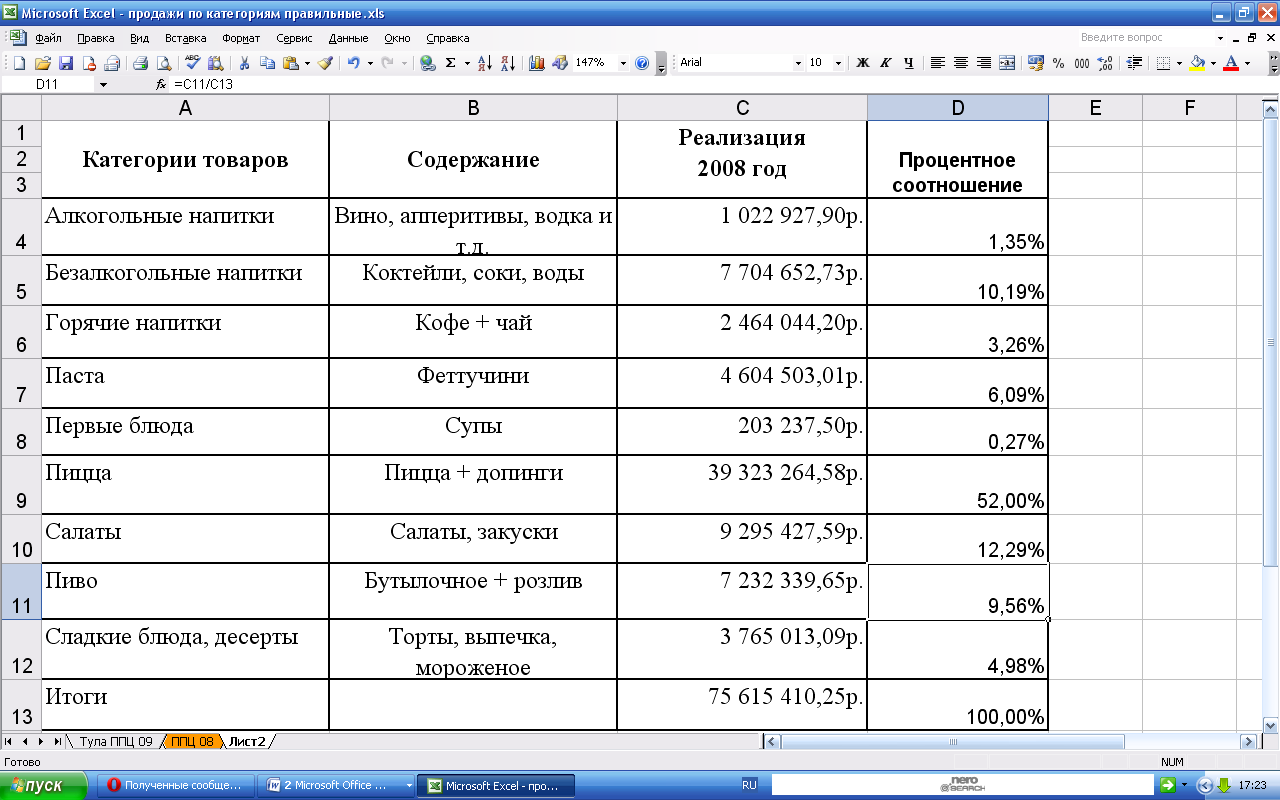 Рис. 2.4. Расчет доли реализации по каждой категории товараНапример, структуру распределения рынка между основными конкурентами можно представить в виде круговой  диаграммы.Рис. 2.5. Распределение производителей рынка товара «N»  г. Тула между основными конкурентами в 2013 г.Подписи на рисунках необходимо размещать горизонтально, без рамок. Подписи должны выполняться единообразно по размеру и шрифту. Необходимо следить за высокой контрастностью графического материала.Примерное изложение «ВВЕДЕНИЕ» (2-3 страницы)Во введении ВКР обосновывается актуальность выбранной темы, формулируется проблема, определяется цель работы и решаемые задачи, объект и предмет исследования характеристика используемых источников и методов исследования. Вначале требуется:1.	Обосновать выбор темы ВКР, т.е. показать кратко ее актуальность и практическую значимость. Примерная логика обоснования:в  современных   условиях   стабильность (эффективная деятельность, финансовая    устойчивость,    кадровое    обеспечение и т.п. масштабные проблемы) может быть достигнута только на основе….;тем не менее не решается целый ряд вопросов (наблюдается сдерживание, продолжает оставаться, однако недостаточно разработаны и т.п. замечания на счет того, что мешает, тормозит, недоиспользуется);в частности,    статистика   (экспертные   оценки,    данные   Минфина, результаты анализа....), показывает, что (дать яркий пример, факты, цифры, цитаты того, что тормозит, что не решено). Этот пункт очень важен для обоснования актуальности темы;В конце подраздела необходимо подвести итог: следовательно, возникает необходимость решить  (разработать, обосновать,   применять) то-то и то-то... Поэтому дальнейшее изучение вопросов .... является актуальной     задачей, требующей теоретического, методического (практического) решений, как на уровне, так и на уровне…	Нецелесообразно приводить во введении таблицы, их анализ или давать второстепенный материал.2.	Целью   исследования,   проводимого   в   выпускной   квалификационной работе, является, например, - раскрытие сущности (анализ факторов, оценка механизмов)   и   обоснование   направлений   (конкретных   мер) развития в условиях рынка.(социально-ориентированной    рыночной экономики,  в рыночных условиях хозяйствования,...);- является проведение анализа ценообразования в маркетинге организации ООО «Алкомаркет СПИРТОФФ» и разработка мероприятий по его совершенствованию;- является раскрытие сущности и особенностей маркетинга в малом бизнесе и нахождение путей повышения эффективности маркетинга для ООО «Быт Ком»;- анализ ауправления амаркетингом наа предприятии для выработки эффективных экономических решений по совершенствованию сбытовой деятельности ООО «Маркет Горячиеа Линии».3.	Основные задачи  исследования:  3-5  основных задач,  которые будут решены   в  ходе   выполнения  ВКР   и   итоги  решения   которых  затем  будут отражены в «Заключении». Формулировать задачи лучше не дословно, а близко к названию глав или параграфов. Можно записать: Поставленная цель достигается решением следующих задач:   Примерное начало формулировки задач:- раскрыть сущность (структуру, факторы);- провести (на примере...) анализ и обосновать необходимость…;- определить роль	в повышении (решении)…;- раскрыть механизм осуществления в условиях…	;- обосновать с использованием экономико-математических и статистических моделей конкретные меры (пути, программу, режим, методику оценки,);- осуществить с помощью информационных технологий   расчеты   по оценке эффективности (финансового положения, перспектив развития).	4.	Объект  исследования  в  ВКР. Объект исследования – это то, что порождает проблемную ситуацию и то, что намерен изучать исследователь. Под  ним понимается какая-то деятельность  (инновационная,  маркетинговая, коммерческая).   Например: объектом исследования являются:инвестиционный процесс на предприятии «Альфа» в условиях….;система управления на промышленных предприятиях региона…;система управленческого учета (на предприятиях промышленности)…;процесс внутрифирменного планирования на предприятии «Бетта»…;местное самоуправление на примере МО г. Тула…;маркетинговая деятельность малого бизнеса (оптовых посредников..).5.	Предмет  исследования - более конкретная  характеристика объекта, какое-либо свойство или сторона (аспект, признаки, особенности и пр.) объекта, задающее границы исследования и подлежащие непосредственному изучению. объект- это какая то деятельность, которую вы изучаете, а предмет- это один из инструментов этой деятельности.Например:организационно-экономические отношения,  возникающие  в процессе инвестиционной деятельности;формирование мотивационных механизмов управления;место и  роль управленческого учета в стратегическом планировании…;информационные технологии в обеспечении....;структура и критерии оценки деятельности органов местного самоуправления....;организация прямого маркетинга…	Пример правильного написания: 1. Объектом исследования являются условия осуществления образовательной программы по социальной работе в высшем учебном заведении Тульского гос….. Предмет исследования – качество предлагаемой вузами профессиональной подготовки специалистов по социальной работе. 2. Объект исследования: система управления социальными службами в условиях трансформирующегося российского общества.Предмет исследования: особенности профессионализации социальной работы как ресурса управления социальными службами.3. Объектом исследования является инвестиционная деятельность организации ООО «ХХХ»Предметом исследования является лизинг как источник капитальных вложений.4. Объект исследования в ВКР выступает менеджмент ООО «Солби». Предметом исследования кадровый менеджмент на предприятии.В общем случае, в качестве предмета исследования можно вставить название темы ВКР без «на примере фирмы…».6.	Далее необходимо указать   теоретическую и методическую основы выполнения ВКР. Следующим этапом написания введения диплома по экономике является характеристика источников - тех материалов, на основании которых строится анализ, и делаются выводы в практической части работы. В качестве источников ВКР может содержать:нормативные акты (законы и постановления, приказы, распоряжения ,должностные инструкции);финансовая документация (бухгалтерский баланс, отчет о прибылях и убытках и т.п.);техническая документация (инструкции по технике безопасности, по использованию новых приборов и т.д.);внутренняя отчетность (итоги работы отдела маркетинга);результаты социологических опросов;данные статистики и так далее.Написать можно так: при выполнении ВКР использовались научные и учебно-методические работы отечественных и зарубежных авторов, таких как Ф.Котлер, М.Мескон, Г.Багиев и др.,  публикации в научных журналах «Менеджмент в России и за рубежом», «Маркетинг», «Экономика», статистические материалы по Тульской области и РФ, материалы периодической печати, законодательная база РФ и субъектов РФ в части (бухгалтерского учета,  финансовых отношений, банковской деятельности, развития малого и среднего предпринимательства и т.п.), а также отчетные материалы предприятия (субъекта),   на   примере   деятельности которого выполняется ВКР.При написании ВКР использовались следующие методы анализа, например, сравнительный, балансный, ситуационный, исторического и логического анализа, статистический, экономико-математический и т.д.Содержание глав ВКРГлава 1 - теоретическая часть ВКР, объемом примерно 15-20 стр. В ней требуется:раскрыть теоретическую сущность предмета исследования, структуру, динамику развития явления (процесса, отношений), приводя статистические материалы по РФ, регионам;показать связи исследуемого явления с рыночными отношениями, макроэкономическими и микроэкономическими проблемами, с экономической политикой, а в итоге проявить знание экономической теории;привести  примеры  о том,  как  проблема  рассматривается  в работах отечественных и зарубежных авторов и показать знание законодательной базы;привести конкретные примеры, как положительные, так и отрицательные, о положении дел в хозяйственной практике; какие существуют в теории (практике) возможные направления решения проблемы. Обосновать свои позицию по оценке проблемы и ее решению;Глава 2 - аналитическая часть ВКР, объемом 25-30 страниц.В этой главе на примере конкретного предприятия, отрасли или рынка товаров (услуг) исследуется и анализируется практическая ситуация.Вторую главу ВКР следует разбить на не менее, чем на три параграфа, в которых целесообразно дать общую характеристику объекта исследования (фирмы, деятельности и др.), привести и проанализировать примеры использования теоретического материала. При этом желательно высказать свою точку зрения и сделать выводы относительно деятельности рассматриваемого объекта.В ВКР анализ, как правило, проводится за 2-3 года. На основании анализа выявляются тенденции, проблемы и факторы, их определившие.В анализе необходимо:- дать характеристику предприятия (организации), на материалах которого пишется ВКР: когда создано, оргструктура, чем занимается, состояние техники, технологии, организации труда и управления, снабжение, сбыт, итоги работы, сильные и слабые стороны, основные проблемы;провести  анализ  изучаемой  проблемы, применив экономико-математические методы и модели, компьютерные технологии, представить скиншоты программ в приложение. Помимо констатации  фактов выявить тенденции объекта и предмета исследования; вскрыть недостатки и их причины, как они устраняются и что предлагается на самом предприятии,  сделать убедительные выводы по итогам анализа, четко сформулировав задачи для 3-й главы.Глава 3 - практическая (предложение по совершенствованию предмета исследования) часть ВКР, объемом до 20-25 страниц. В ней разрабатываются варианты эффективных экономических и управленческих решений, определяются наиболее перспективные направления развития исследуемого объекта. При этом рекомендации и предложения, должны находиться в рамках темы ВКР и отражать основополагающие теоретические вопросы, рассмотренные в первой главе. Конкретные предлагаемые мероприятия в ВКР должны быть основаны на результатах анализа, проведенного во второй главе. На фактическом исходном материале следует показать необходимые условия (процедуру, методику) практического осуществления предложенных мер по тому или иному направлению решения поставленных задач; рассчитать результат, затраты и полученный эффект; выделить основные и второстепенные моменты; дать конкретный пример решения проблемы, применяя экономико-математические, аналитические и статистические методы и модели, информационные технологии; показать в итоге главы, какие преимущества получит предприятие от предложенного Вами. ЗАКЛЮЧЕНИЕ – это главные выводы. Примерное изложение «Заключения» (объемом 3-5 стр.)В ЗАКЛЮЧЕНИЕ приводятся предложения по устранению недостатков в разрезе рассматриваемой проблемы, направленные на уменьшение и устранение проблем в деятельности объекта исследования, возможные результаты экономической или социальной эффективности от реализации предложенных решений. В тексте необходимо дать оценку результатов исследования в ВКР и отметить практическую значимость и возможность использовать полученные результаты в практической деятельности. По каждой из задач исследования, поставленных во «введении» к ВКР, нужно кратко сформулировать, что и как вы решали, какие результаты (выводы) получили.Например, формулировку пунктов «ЗАКЛЮЧЕНИЕ» можно писать так:•раскрыто значение…в современных условиях, дана классификация ....., проведена систематизация..., выявлены факторы (причины), которые являются основными для предприятия. К ним относятся…;• всесторонне   рассмотрен   вопрос   о…, проведен   анализ.   Анализ показал, что прежде всего следует.. (некоторые убедительные выводы из второй главы с примерами);• проведено ранжирование (дано обоснование, предложены конкретные меры,     конкретизированы      показатели,     уточнена     методика,     уточнены функции…).      Все      это      позволяет    (дает      возможность,      повышает результативность, обеспечивает экономию......) и тем самым…;•  в  целях  совершенствования …предложено…, практическая значимость   которого   состоит   в…(примеры,   итоги   расчетов,   пути…из третьей главы);• установлено,    что… Поэтому   в   ВКР   разработан …(предложена экономико-математическая модель,  составлена схема, применена законодательная база к решению конкретной проблемы...);• на         основе         анализа.....проведена (сформулирована, предложена), суть которой (которого) заключается в…;• применение предложенного… позволило за счет…сократить затраты на…;• предложены   новые   показатели   оценки…, отличающиеся   от применяемых на предприятии тем, что позволяет...;• в   условиях   недостатка…ресурсов   большую   значимость   для предприятия        имеет и прежде всего…Поэтому целесообразно…;анализ зарубежного и отечественного опыта позволяет сделать вывод о том, что решающую роль играют не…, а…;исследование     современного     состояния… показало, что усиливаются (возрастает значимость)… В то же время анализ на предприятии показал….Пример оформления списка использованных источников Список оформить в соответствии с принятыми стандартами (ГОСТ). Иметь в списке 35-40 наименований, включая не менее 10 статей из научных журналов за последние 2 года. Включать в список лишь те источники (в том числе учебники), которые использовались при подготовке ВКР и которые имеются в ссылках текста Вашей работы.Очередность размещения источников в списке использованной литературы: Законодательные и нормативные акты В этом разделе вначале указываются законодательные акты в порядке очередности их принятия (Кодексы, Федеральные законы). Затем указываются подзаконные акты (Указы Президента РФ, постановления Правительства РФ, приказы министерств и ведомств) и методические материалы (методические указания, методические рекомендации, разъяснения, письма и т.п.) Учебники, учебные пособия, монографии Источники размещаются строго в алфавитном порядке по фамилии автора, в случаях, когда работа выполнена коллективом авторов - в алфавитном порядке по названию работы.Статьи из периодической печати Статьи указываются строго в алфавитном порядке по фамилии авторов. Статистический и практический материал Иностранная литература Указываются источники литературы на иностранных языках. Интернет-ресурсы Перечень использованных в работе источников из сети Интернет должен приводиться с указанием адреса сайта. В список литературы должны включаться источники, изданные, как правило, за последние пять лет. Нумерация источников осуществляется нарастающим итогом.ПРИЛОЖЕНИЕ (Я)В раздел  «ПРИЛОЖЕНИЯ»  помещаются дополнительные материалы, подтверждающие основные положения работы, или на основе которых составлены в главах ВКР таблицы, схему и графики обобщенного характера. Приложения содержат рисунки, таблицы, формы документации, алгоритмы и программы проведения расчетов, которые по содержанию нецелесообразно размещать в тексте работы. На приложения обязательны ссылки в тексте ВКР.Не редки случаи, когда таблица, по которой в тексте главы делаются выводы, отправлена в приложение. В приложения могут входить таблицы  детальных исходных  данных,  результаты сложных расчетов, схемы, рисунки.  Все приложения нумеруются арабскими цифрами (без знака   №).    Каждое приложение должно  начинаться  с  новой страницы с указанием в  правом верхнем углу слова  «Приложение», затем в середине  следующей строки пишется прописными буквами содержательный заголовок приложения. Нумерация страниц, на которых даются приложения, должна быть сквозной и продолжать    общую    нумерацию страниц. Связь основного текста с приложениями осуществляется через ссылки, например, «в приложении 3…».Нумерация таблиц внутри приложений начинается каждый раз с начала.Приложения должны иметь сквозную нумерацию арабскими цифрами. Каждое приложение следует начинать с нового листа с указанием в правом верхнем углу слова «ПРИЛОЖЕНИЕ», его порядкового номера (без знака №); оно должно иметь тематический заголовок, отражающий содержание данного приложения.К защите ВКР представляется в сброшюрованном (сшитом) виде. Личная подпись студента ставится на первом и последнем листе текста «Заключение», после последнего предложения в тексте заключения, подпись ставится под словами написанными студентом лично: «Данная работа выполнена мною самостоятельно» «___» ____________200_г. _____________ (дата сдачи работы – заполняется от руки) (подпись автора)Правила подготовки к защите выпускной квалификационной работыВКР сдается на кафедру в бумажном и электронном варианте вместе с отзывом руководителя и рецензией , оформленной на фирменном бланке организации.Студент консультируется и согласовывает с руководителем текст своего выступления на защите (доклад) и презентацию доклада.Доклад на защите не должен превышать 7 минут. Студент в своем выступлении должен изложить основные результаты своей работы: вклад в разработку проблемы, результаты проведенного анализа, выводы и предложения. В докладе необходимо ответить на замечания, отмеченные в рецензии. Доклад должна сопровождать презентация с использованием мультимедийных средств, выполненная в программе PowerPoint. Количество слайдов – до 15. Основное содержание презентации:- титульный лист, на котором указывается: полное название университета, кафедры, ВКР, ученое звание и степень научного руководителя, его ФИО, а также ФИО студента и год выполнения работы;- выводы по результатам анализа, предложения (тезисно), рисунки и таблицы, на которые студент ссылается по ходу своего выступления во время защиты.ВКР в обязательном порядке проверяется кафедрой в системе «Антиплагиат», объем неправомерных заимствований должен быть не более 15 %. Не допускаются к Итоговой государственной аттестации студенты, не защитившие отчет по преддипломной практике, а также не предоставившие в установленный срок на кафедру выпускную квалифицированную работу. Защита студентом выпускной квалификационной (дипломной) работы проводится на открытом заседании экзаменационной комиссии с участием не менее двух третей ее состава, как правило, при участии руководителя работы.                   ГодыПоказатели2011201220132014 Изменение Изменение                  ГодыПоказатели2011201220132014 + -   %